CENÍK LABORATORNÍCH VYŠETŘENÍ – PTACTVO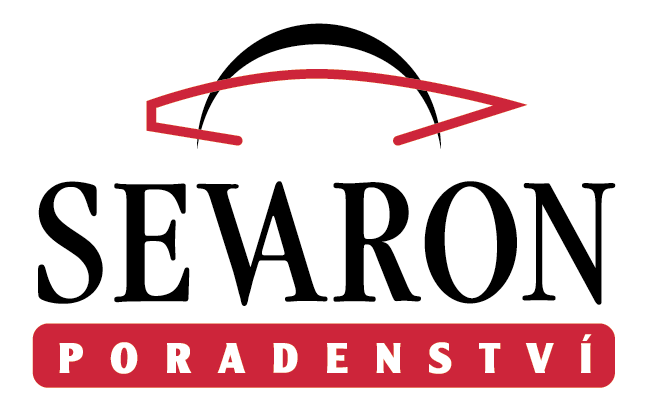 * Externí vyšetřeníNení – li uvedeno jinak, cena vyšetření platí za jeden vzorek.Platnost ceníku od 23.9.2022.                                                                                          Původce onemocněníVyšetřovaný materiálPoužitá metoda záchytuCena Kč s DPH / EURCena Kč s DPH / EURAvian Bornavirus(ABV)stěrPCR vyšetření (Laboklin)průkaz v biologickém materiálu*1260,0048,50Avian Polyomavirus(APV)peří, krevPCR vyšetření (Laboklin)průkaz v biologickém materiálu*1260,0048,50Avian Polyomavirus (APV) + PBFDpeří, krevPCR vyšetření (Genomia)průkaz v biologickém materiálu*1077,00/1-5 vz.944,00/6-15 vz.859,00/16-25 vz.787,00/26 a více vz.41,0036,0033,0030,00Aspergilus spp.stěr kůže, peříKultivační vyšetřenízákladní bakteriologické vyšetřeníselektivní izolacestanovení citlivosti na ATB370,00424,00370,0014,0016,0014,00Beak and feather disease virus(PBFD)peří, krevPCR vyšetření (Laboklin)průkaz v biologickém materiálu*1260,0048,50Campylobacter spp.kloakální výtěr, výtěr střeva, trusBakteriologické vyšetřenízákladní bakteriologické vyšetřeníselektivní izolacestanovení citlivosti na ATB 424,00520,00370,0016,0020,0014,00Clostridium spp.kloakální výtěr, výtěr střeva, trusBakteriologické vyšetřenízákladní bakteriologické vyšetřeníselektivní izolacestanovení citlivosti na ATB 303,00370,00370,0012,0014,0014,00Cryptococcos spp.stěr kůže, peříKultivační vyšetřenízákladní bakteriologické vyšetřeníselektivní izolacestanovení citlivosti na ATB370,00424,00370,0014,0016,0014,00Cryptosporidium spp.trusImunochromatografický testprůkaz antigenu Cryptosporidium460,0018,00Dermatophyta(Microsporum spp.Trichophyton spp.)stěr kůže, peříKultivační vyšetřenízákladní bakteriologické vyšetřeníselektivní izolacestanovení citlivosti na ATB370,00424,00370,0014,0016,0014,00Escherichia colivčetněhemolytických kmenůkloakální výtěr, výtěr střeva, trus vzdušný vak, plíceBakteriologické vyšetřenízákladní bakteriologické vyšetřeníselektivní izolacestanovení citlivosti na ATB303,00370,00370,0012,0014,0014,00Enterobacteriaceae(Yersinia spp., Klebsiella pneumoniae, Proteus sp.)kloakální výtěr, výtěr střeva, trus výtěr paranasálních sinů, plíceBakteriologické vyšetřenízákladní bakteriologické vyšetřeníselektivní izolacestanovení citlivosti na ATB303,00370,00370,0012,0014,0014,00Giardia spp.trusImunochromatografický testprůkaz antigenu Giardia intestinalis424,0017,00Haemophilus spp.plíce, výtěr paranasálních sinůBakteriologické vyšetřenízákladní bakteriologické vyšetřeníselektivní izolacestanovení citlivosti na ATB303,00484,00370,0012,0019,0014,00Herpesvirus (Pacheco´s Disease Virus)peří, krev, stěr, trusPCR vyšetření (Laboklin)průkaz v biologickém materiálu*1260,0048,50Chlamydophila spp.výtěr kloaky, choany, sinů, spojivekReal Time PCR vyšetřeníprůkaz v biologickém materiálu850,0033,00Kvasinky stěr kůže, peříKultivační vyšetřenízákladní bakteriologické vyšetřeníselektivní izolacestanovení citlivosti na ATB370,00424,00370,0014,0016,0014,00Mycoplasma spp.tracheální výtěr, kloakální výtěr, orgányReal Time PCR vyšetřeníprůkaz v biologickém materiáluBakteriologické vyšetřenízákladní bakteriologické vyšetření850,00450,0033,0017,00Mycoplasma gallisepticum, synoviae (MG/MS)sérumRychlá sklíčková aglutinace*Sérologické vyšetření (ELISA)průkaz protilátek proti MG, MS40,00182,001,507,00Paramyxovirus (NDS)krev, punktát, biopsie tkáněMolekulární detekce (Tillia)průkaz v biologickém materiálu*1093,0040,00Původce onemocněníVyšetřovaný materiálPoužitá metoda záchytuCena Kč s DPH / EURCena Kč s DPH / EURCena Kč s DPH / EURParazitologietrusParazitologické vyšetřeníprůkaz flotací (bez průkazu Cryptosporidie)*průkaz flotací + Heineho metoda (Cryptosporidie)*223,00286,00223,00286,008,5011,00Pasteurella spp.plíce, vaječník, vejcovod, výtěr  plicní tkáně, paranasálních sinůBakteriologické vyšetřenízákladní bakteriologické vyšetřeníselektivní izolacestanovení citlivosti na ATB303,00370,00370,00303,00370,00370,0012,0014,0014,00Pseudomonas aeruginosaplíce, orgány, žl. vak Bakteriologické vyšetřenízákladní bakteriologické vyšetřeníselektivní izolacestanovení citlivosti na ATB303,00370,00370,00303,00370,00370,0012,0014,0014,00Salmonella spp.kloakální výtěr, trus, výtěr střeva, orgányBakteriologické vyšetřenízákladní bakteriologické vyšetřeníselektivní izolace stanovení citlivosti na ATBsérotypizace (sérologicky)*sérotypizace (PCR)*370,00484,00370,00424,001755,00370,00484,00370,00424,001755,0014,0019,0014,0016,0067,50Staphylococcus  spp.mozek,  kloub,  plíceorgány, žl. vak, kůžeBakteriologické vyšetřenízákladní bakteriologické vyšetřeníselektivní izolacestanovení citlivosti na ATB303,00370,00370,00303,00370,00370,0012,0014,0014,00Streptococcus spp.mozek,  kloub,  plíceorgány, žl. vak Bakteriologické vyšetřenízákladní bakteriologické vyšetřeníselektivní izolacestanovení citlivosti na ATB303,00370,00370,00303,00370,00370,0012,0014,0014,00Trichomoniáza trus, kloakální výtěrPCR vyšetření (Laboklin)*průkaz v biologickém materiálu1260,001260,0048,50Ureaplasma spp.tracheální výtěr, kloakální výtěr, orgányReal Time PCR vyšetřeníprůkaz v biologickém materiáluBakteriologické vyšetřenízákladní bakteriologické vyšetření850,00450,00850,00450,0033,0017,00Utusu Virus (USUV)krev, punktát, biopsie tkáněMolekulární detekce (Tilia)průkaz v biologickém materiálu*1093,001093,0040,00Určení pohlavívýtěr ze zobáku, krev, peříReal Time PCR vyšetřeníprůkaz v biologickém materiálu1 -15 vzorků16 – 35 vzorků36 – více vzorků210,00/vzorek180,00/vzorek160,00/vzorek210,00/vzorek180,00/vzorek160,00/vzorek8,00/vz7,00/vz 6,00/vzBalíček určení pohlaví u ptákůvýtěr ze zobáku, krev, peříReal Time PCR vyšetřeníprůkaz v biologickém materiálu10 vzorků20 vzorků30 vzorků50 vzorků70 vzorků100 vzorků2100,003600,005400,008000,0011200,0016000,002100,003600,005400,008000,0011200,0016000,0081,00138,50208,00308,00431,00615,00Cytologietkáňové tekutiny, močCytologické vyšetřeníimpedanční metoda*145,00145,006,00BiochemieHematologiekrev, sérumBiochemické a hematologické vyšetření*dle ceníku Biochemie, hematologiedle ceníku Biochemie, hematologiedle ceníku Biochemie, hematologieMykotoxiny (DON, Zearalenon, Aflatoxin*, T2*)krmivoELISA 1 mykotoxin 1820,0070,0070,00Kontrola prostředístěry prostředíBakteriologické vyšetřenízákladní bakteriologické vyšetření (1 vzorek)242,009,009,00Patologicko anatomické vyšetřeníptáciuhynulý jedinec303,0012,0012,00Histologieorgány835,0032,0032,00Uchování kmene při – 150,006,006,00Laminace výsledků DNA30,001,001,00Manipulační poplatek (poštovné) dle země zaslání a velikosti zásilkyManipulační poplatek (poštovné) dle země zaslání a velikosti zásilkyManipulační poplatek (poštovné) dle země zaslání a velikosti zásilky30 - 501,00-21,00-2